Science CurriculumEYFSExplore collections of materials with similar and or different properties.Use all senses in hands on explorationExplore the natural world around themDescribe what they see, hear, feel when outsideBegin to understand the need to respect and care for the natural environment and living thingsPlant seeds and care for growing plants. Understand the key features of the life cycle of a plant and an animalExplore the natural world around them, making observations and drawing pictures of animals and plants (ELG)Understand some important processes and changes in the natural world around them, including the seasons and changing states of matter (ELG)Autumn 1 Autumn 2 Spring 1 Spring 2Summer 1 Summer 2 Unit Title: Ourselves 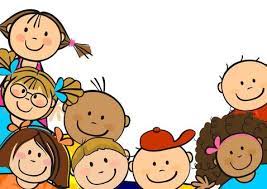 Unit Title: Autumn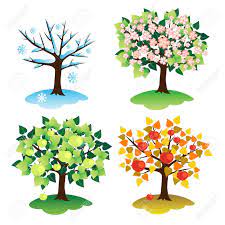 Unit Title: Winter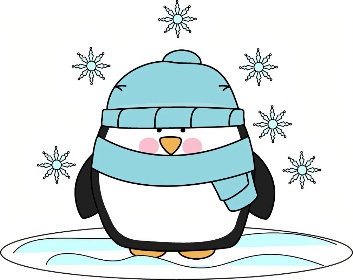 Unit Title: Growth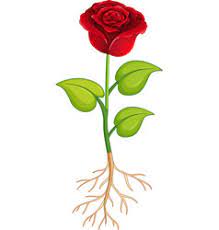 Unit Title: Life Cycles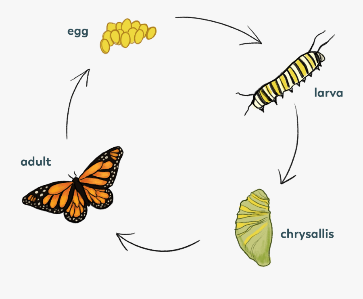 Unit Title: Change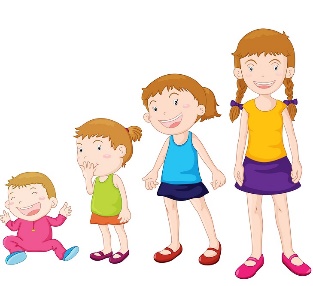 Prior experience:Use all of the senses in hands on exploration. Prior experience:Use all of the senses in hands on exploration. Notice things that are the same and different.Prior experience:Use all senses in hands on exploration of natural materials. Talk about what they see, hear and feel. Prior experience:Explore the natural world around them.Make drawings of things they have noticed in the environment.  Prior experience:Explore the natural world around them.Make observations of things they have noticed.Plant seeds and care for growing plants.Prior experience:Comment on changes they have noticed in the environment.Notice seasonal changes.Comment on changes in the life cycle of a plant or animal.Prior Vocabulary:FamilyBabyPrior Vocabulary:touch, see, hear, smell, taste.Weather Prior Vocabulary:AutumnWeather ColdLeavesConkerDark Prior Vocabulary:touch, see, hear, smell, taste.Prior Vocabulary:BabyGrowPrior Vocabulary:Basic body parts – hair, nose, ear, eye, neck, chest, wrist, hand, knee, foot, head, eyebrow, mouth, chin, shoulder, elbow, arm, stomach, leg, ankle.touch, see, hear, smell, taste.Baby, child, adultGrow, changeSkills:Can I name some body parts?Can I compare myself to somebody else (I have blue eyes, he has brown eyes)?Can I say who is in my family?Can I use my senses to explore? Skills:Can I comment on what I notice in the environment? Can I say what has changed e.g. the tree has no leaves now.Can I use my senses to explore?Skills:Can I explore ice and comment on what I notice as it changes?Can I describe the weather?Skills:Can I plant seeds and water them?Can I describe what I see as the plants grow?Can I say that living things grow and need to be cared for?Skills:Can I describe what I see and comment on changes?Can I recognise the changes to a caterpillar as it grows?Can I make observational drawings of what I see?Skills:Can I comment on how I have changed?Can I comment on what I see, hear, taste, smell and touch?Can I make observational drawings of what I see? (summer – trees, plants etc).Knowledge:To know that I have body parts that can do different things e.g. legs help me to walk.To know that we can hear, see, touch, taste and smell.Knowledge:To know that leaves fall off trees in the autumn.To know that the weather gets colder and the nights become darker.Knowledge:To know that weather in winter can be very cold.To know that water can freeze and ice can melt.Knowledge:To know that plants grow and change.To know that seeds can be planted in soil.To know that living things need to be cared for.Knowledge:To know that all living things grow and change.To know that an adult of a species does not always look the same as the baby.Knowledge:To know that people change and develop in different ways.To know that plants bloom in summer.To know that the weather is summer can be hot.Key moments in big book:Self portraitExploring themselves and their bodiesKey moments in big book:Photographs of autumn walksTree/leaf rubbingKey moments in big book:Photographs of winter exploration Photos of melting/freezing experiment Key moments in big book:Photographs of plantingDrawings of plant growthKey moments in big book:Photographs of caterpillar eggs and butterflyDrawings of observationsKey moments in big book:Child’s voice in big book reflecting on how they have changed since the start of the year.Focus Piece of Writing/Text:Self-portrait and name writingMy family…Focus Piece of Writing/Text:Autumn drawing and mark makingI can see…Focus Piece of Writing/Text:Labelling winter pictures and polar animals.Focus Piece of Writing/Text:Plant growth observation notes.Labelling plant parts.Focus Piece of Writing/Text:Labelling life cycle.Notes on drawings of observations – ‘caterpillar egg’.Focus Piece of Writing/Text:Self-portrait and observations - I can now…Key Vocabulary:Basic body parts – hair, nose, ear, eye, neck, chest, wrist, hand, knee, foot, head, eyebrow, mouth, chin, shoulder, elbow, arm, stomach, leg, ankle.touch, see, hear, smell, taste.Key Vocabulary:AutumnWeather ColdLeavesConkerDark Key Vocabulary:IceSnowFreeze MeltWinterPolar Key Vocabulary:PlantGrow SeedWaterSunStem, leaf, flowerSpring Key Vocabulary:GrowChangeBaby AdultDevelop Key Vocabulary:SameDifferentChange DevelopSummer Hot Melt Curriculum links: PSHE – ourselves, families.Curriculum links: CL – language development and listening walksCurriculum links: Geography – cold countriesCurriculum links:Maths – plant growthCurriculum links: Lit – linked textCurriculum links: CL/PSE – ourselves